北京市大兴区人民政府办公室文件京兴政办发〔2024〕4号北京市大兴区人民政府办公室关于公布大兴区森林防火范围和防火期的通知各有关单位：《关于公布大兴区森林防火范围和防火期的通知》已经2024年1月19日第44次区政府常务会议讨论通过，现印发给你们，请结合实际，认真贯彻执行。                         北京市大兴区人民政府办公室                                2024年2月26日（此件公开发布）关于公布大兴区森林防火范围和防火期的通知为加强大兴区野外火源管理，预防森林火灾，保护森林资源和人民生命财产安全，维护生态平衡，依据《中华人民共和国森林法》（2019年修订）、《森林防火条例》（2008年修订）、《北京市森林防火办法》（北京市人民政府令第238号）等法律法规，结合本区实际，划定大兴区森林防火区情况如下：大兴区森林防火区分布图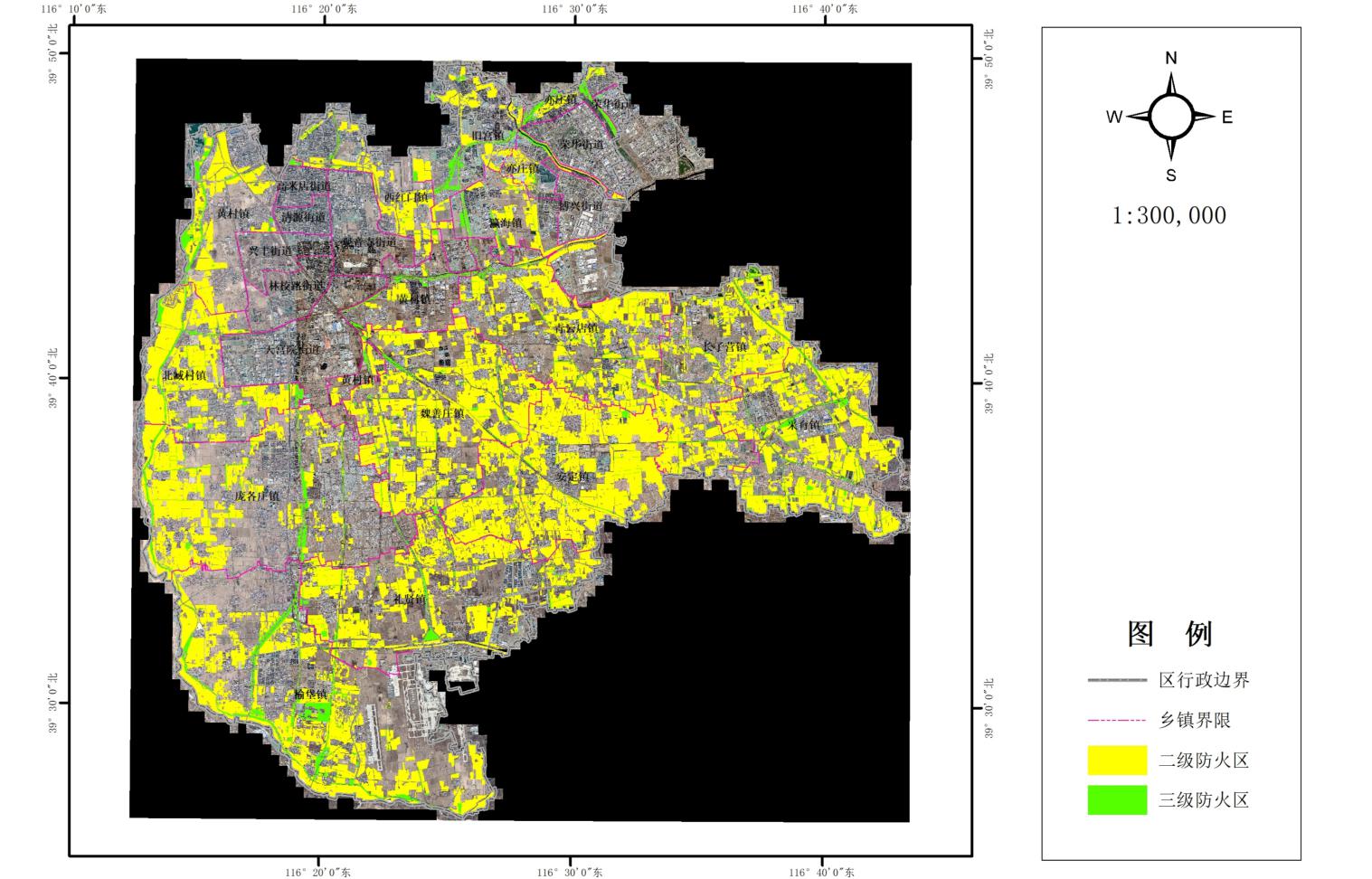 二、大兴区森林防火区等级及具体范围位置表三、防火期及防火期管理依据《北京市森林防火办法》（北京市人民政府令第238号）第九条规定，每年11月1日至次年5月31日为森林防火期。其中，每年1月1日至4月15日为森林高火险期。在防火期内，将依照《森林防火条例》（2008年修订）、《北京市森林防火办法》（北京市人民政府令第238号）等法律法规，对以上防火区按照划分等级和范围进行管理。北京市大兴区人民政府办公室              2024年2月27日印发划分级别类型主要地块分布描述二级防火区千亩以下成片的有林地、苗圃、果园等主要分布在黄村镇、北臧村镇、庞各庄镇、榆垡镇、礼贤镇、安定镇、魏善庄镇、青云店镇、采育镇、长子营镇、亦庄镇、旧宫镇、瀛海镇、西红门镇三级防火区高速路绿化带、护岸林、护路林、宜林地、农田林网等高速路绿化带、护岸林、护路林：主要分布在京沪高速、首都环线高速、京台高速、大广高速、京开高速、大兴机场高速、南中轴路、黄徐路、京福路、五环路、六环路、永定河（左堤路）、永兴河、岔河、旱河、凉水河、凤河、大龙河、小龙河、凤港减河等